皖江工学院霍里山校区迷你马拉松比赛为提升体质、推进健康生活，基础部体育教研室特组织霍里山校区迷你马拉松比赛，欢迎各位同学积极参加(报名前要考虑自己身体状况)。   一、主办单位皖江工学院体育运动委员会二、承办单位皖江工学院体育教研室三、竞赛时间和地点时间：2022年4月4日（星期一）10:00-11:30(比赛队员当天9:20到场检录）地点：皖江工学院霍里山校区四、赛事路线霍里山校区田径场计时台出发绕场地都从田径场门口出→篮球场中间跑到→校环形道→校东门→学校专家楼→教学楼C楼后侧→篮球场西侧道路（靠近宿舍区）→排球场西侧→田径场门口→霍里山田径场计时台。迷你马拉松按照赛事路线图场地跑三圈6公里（沿跑道内侧）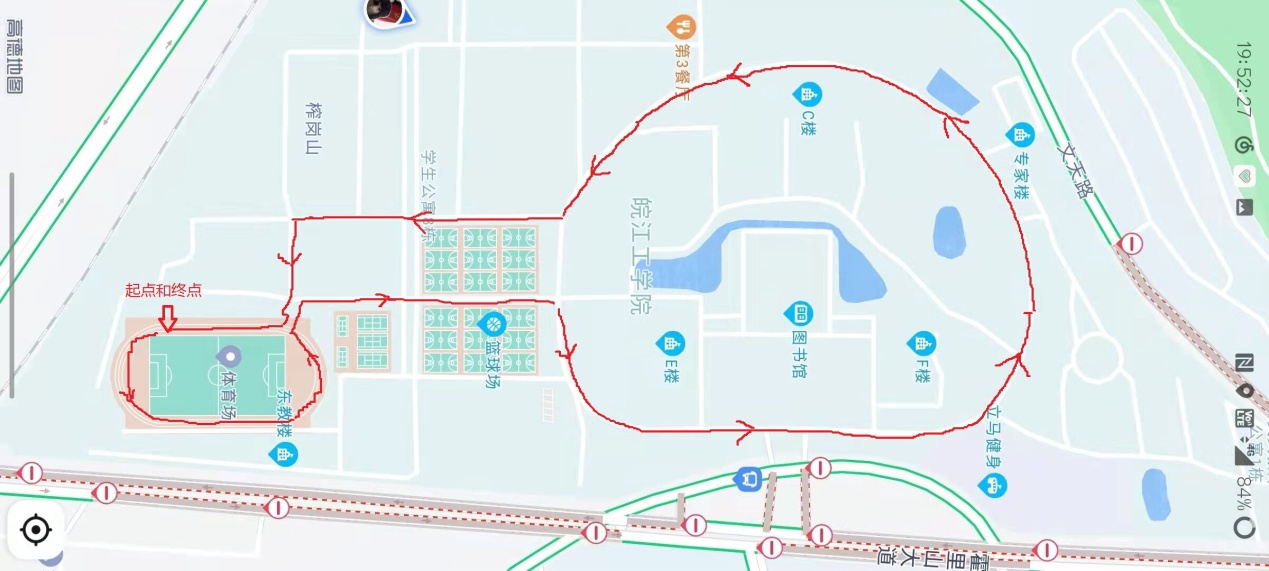 五、参赛和报名要求（一）参赛对象和参赛人数迷你马拉松参赛对象：皖江工学院霍利山校区所有爱好长跑的学生和教职工，报名不限专业，报名截止时间为2022年4月3日中午12:00。（二）报名时间	报名截止时间为2022年4月3日中午12:00，以先提交报名表的同学为准。（三）报名材料    迷你马拉松报名将(附件1)报名表填好后发电子邮箱：3327698660@qq.com   报名成功后我们会单独联系加群,具体事项及时关注群通知联系人：朱国辉 17330793109  联系人：汪晓伟 19142557559 六、比赛要求1.参赛队员4月4日9：20到现场检录，带学生证、身份证。2. 所有参赛者服装自备七、健康要求有以下情况者不得参加比赛：（1）先天性心（略）（2）高血压和脑血管疾病患者；（3）心肌炎和其他心脏病患者；（4）冠状动脉病患者和严重心律不齐者；（5）血糖（略）（6）其他不适合参加比赛者（如孕妇、赛前疲劳者、过度饮酒者等）。八、录取名次和奖励办法     迷你马拉松男女各取前八名发奖状和奖品九、未尽事项，另行通知。